Registro notificación Res. 223 a Isaac AravenaEn Av Jose Miguel Carrera 8600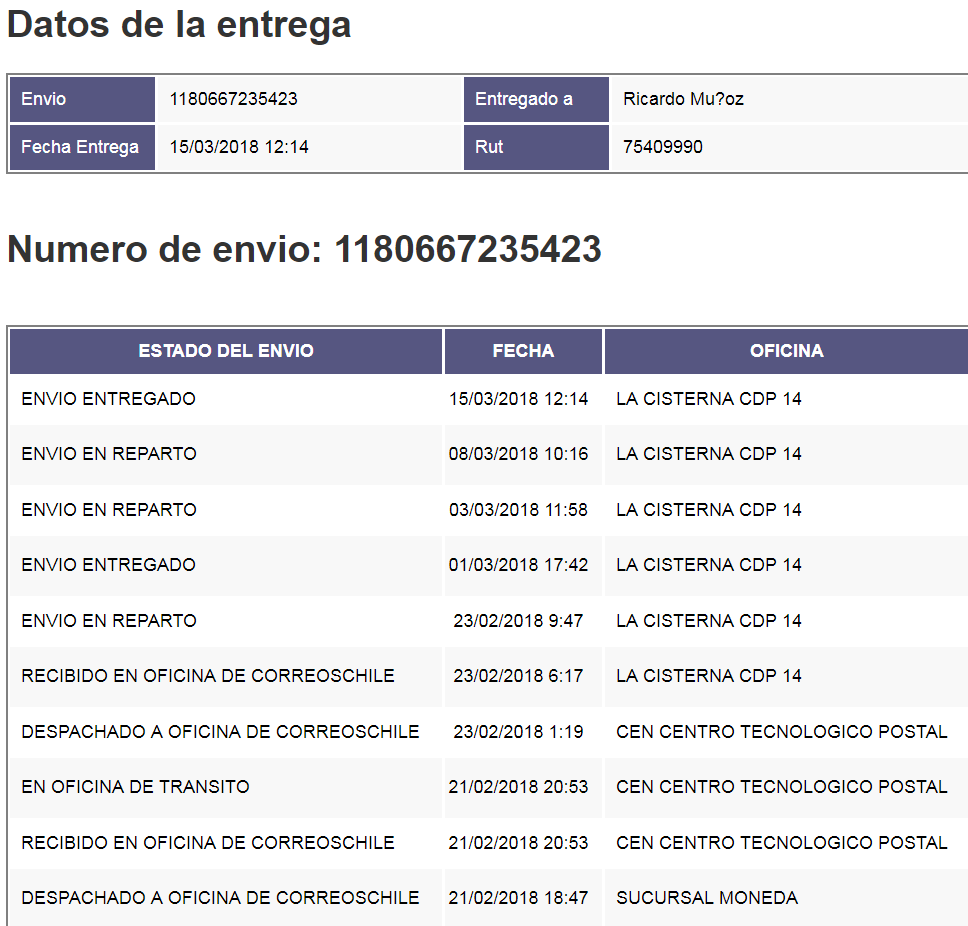 En Lomas de Melipilla Parcela N° 16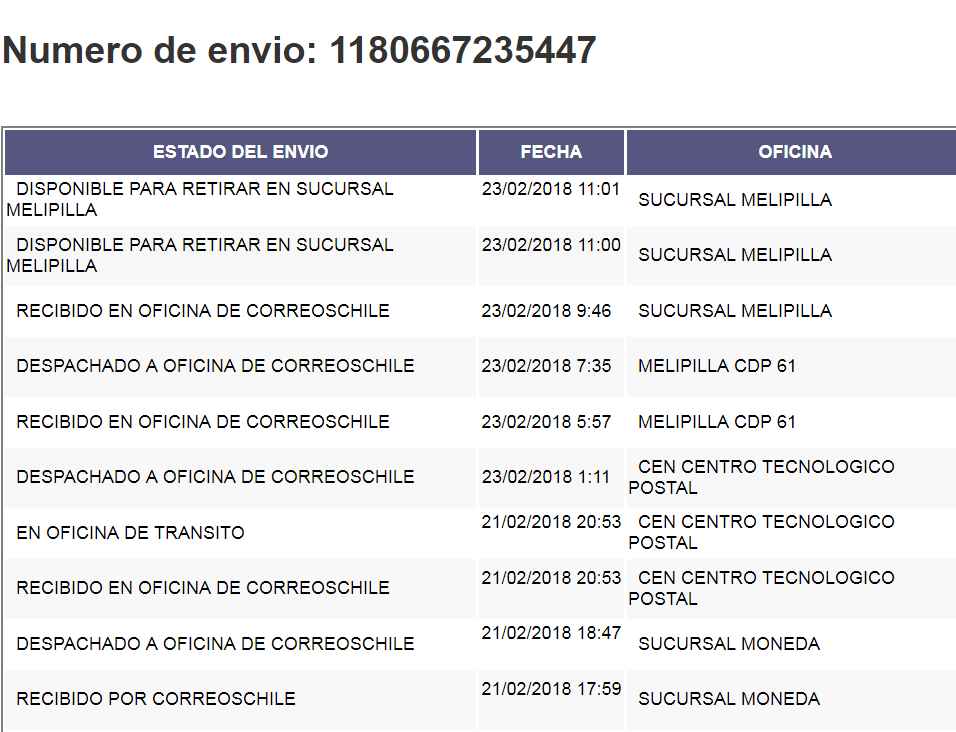 En los otros dos domicilios no se pudo notificar